Ціна вказана для поставки на умовах самовивозу зі складу Постачальника (м. Тараща).Щоб придбати Гумат Калію, Мікродобривателефонуйте у відділ продажу: 095-515-41-66 і 098-101-20-80.Доставка Новою Поштою або транспортною компанією по всій Україні за 2-3 дні.Ми приймаємо всі варіанти оплати і є платниками ПДВ.  Можна оплатити вже після отримання товару на Новій Пошті в будь-якому місці України. Також Ви можете сплатити готівкою в касу якщо приїдете самі забирати препарати. 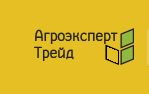 Прайс на 2021 рік  Сайт -  https://agroexp.com.ua/ Тел. 095-515-41-66 098-101-20-80МІКРОДОБРИВА (КОМПЛЕКСНІ ХЕЛАТНІ)МІКРОДОБРИВА (КОМПЛЕКСНІ ХЕЛАТНІ)МІКРОДОБРИВА (КОМПЛЕКСНІ ХЕЛАТНІ)МІКРОДОБРИВА (КОМПЛЕКСНІ ХЕЛАТНІ)МІКРОДОБРИВА (КОМПЛЕКСНІ ХЕЛАТНІ)МІКРОДОБРИВА (КОМПЛЕКСНІ ХЕЛАТНІ)№ п/пНазва препаратуСклад, г/лСклад, г/лНорма витрат   л/ГаПро даж1LF ЗЕРНОВІ СHELATE Комплексне позакореневе підживлення.N-50, P2O5-60, K2O-90, SO3-30, Mn-7.5, Cu-15.5, Zn-15,  B-5,    Mo-0.10, Ni-0.001, Co-0.05, ОК, ОЕДФ, ПАР  рН 7-8N-50, P2O5-60, K2O-90, SO3-30, Mn-7.5, Cu-15.5, Zn-15,  B-5,    Mo-0.10, Ni-0.001, Co-0.05, ОК, ОЕДФ, ПАР  рН 7-81.0-1.51172LF КУКУРУДЗА СHELATE Комплексне позакореневе підживлення.N-50, P2O5-72, K2O-105, SO3-22, Mn-5.4, Cu-12, Zn-25,  B-4.0,  Mo-0.10, Ni-0.001, Co-0.05, ОК,  ОЕДФ, ПАР  рН 7-8N-50, P2O5-72, K2O-105, SO3-22, Mn-5.4, Cu-12, Zn-25,  B-4.0,  Mo-0.10, Ni-0.001, Co-0.05, ОК,  ОЕДФ, ПАР  рН 7-81.0-1.51253LF ОЛІЙНІ СHELATE Комплексне позакореневе підживлення.N-50, P2O5-80, K2O-52, SO3-30, Mn-10.5, Cu-11, Zn-12,  B-6.2,  Mo-0.10, Ni-0,001, Co-0.05, ОК, ОЕДФ, ПАР  рН 7-8N-50, P2O5-80, K2O-52, SO3-30, Mn-10.5, Cu-11, Zn-12,  B-6.2,  Mo-0.10, Ni-0,001, Co-0.05, ОК, ОЕДФ, ПАР  рН 7-81.0-1.51114LF БОБОВІ СHELATE Комплексне позакореневе підживлення.N-50, P2O5-52, K2O-80, SO3-30, Mn-10.5,  Cu-11, Zn-12, B-6.2,   Mo-2.5, Ni-0.011, Co-1.1, ОК,  ОЕДФ, ПАР  рН 7-8N-50, P2O5-52, K2O-80, SO3-30, Mn-10.5,  Cu-11, Zn-12, B-6.2,   Mo-2.5, Ni-0.011, Co-1.1, ОК,  ОЕДФ, ПАР  рН 7-81.0-1.51115LF ОВОЧЕВІ СHELATE Комплексне позакореневе підживлення.N-44, P2O5-50, K2O-30, SO3-16, Mn-5.5, Fe-8.7, Cu-6,  Zn-7, B-3.5, Mo-0.05, Ni-0.006, Co-0.03, ОК, ПАР  рН 7-8N-44, P2O5-50, K2O-30, SO3-16, Mn-5.5, Fe-8.7, Cu-6,  Zn-7, B-3.5, Mo-0.05, Ni-0.006, Co-0.03, ОК, ПАР  рН 7-81.0-1.51056LF МІКРО ФИЛД СHELATE AMINOУніверсальне комплексне підживлення для польових культур.N-50, P2O5-60, K2O-90, АК- 10 SO3-30, Mn-7.5, Cu-15.5, Zn-15,   B-5,    Mo-0.10, Ni-0.001, Co-0.05, ОК, ОЕДФ, ПАР  рН 7-8N-50, P2O5-60, K2O-90, АК- 10 SO3-30, Mn-7.5, Cu-15.5, Zn-15,   B-5,    Mo-0.10, Ni-0.001, Co-0.05, ОК, ОЕДФ, ПАР  рН 7-81.0-1.51217LF МІКРО ХОРТИ СHELATE AMINOУніверсальне комплексне підживлення для овочевих та ягідних культур.N-44, P2O5-50, K2O-30, АК-15  SO3-16, Mn-5.5, Fe-8.7, Cu-6,  Zn-7, B-3.5, Mo-0.05, Ni-0.006, Co-0.03, ОК, ПАР  рН 7-8N-44, P2O5-50, K2O-30, АК-15  SO3-16, Mn-5.5, Fe-8.7, Cu-6,  Zn-7, B-3.5, Mo-0.05, Ni-0.006, Co-0.03, ОК, ПАР  рН 7-81.0-1.51098LF МІКРО ДЕКОСHELATE AMINOУніверсальне комплексне підживлення для декоративних рослин.N-10, P2O5-10, K2O-6, АК-10, SO3-1.5, Mn-1.0, Fe-2.0, Cu-1.0,    Zn-1.5, B-0.5, Mo-0.01, Ni-0.001, Co-0.01, ОК, ПАР  рН 7-8N-10, P2O5-10, K2O-6, АК-10, SO3-1.5, Mn-1.0, Fe-2.0, Cu-1.0,    Zn-1.5, B-0.5, Mo-0.01, Ni-0.001, Co-0.01, ОК, ПАР  рН 7-81.0-1.5109        КОМПЛЕКСНІ ГУМІНОВІ ДОБРИВА        КОМПЛЕКСНІ ГУМІНОВІ ДОБРИВА        КОМПЛЕКСНІ ГУМІНОВІ ДОБРИВА        КОМПЛЕКСНІ ГУМІНОВІ ДОБРИВА        КОМПЛЕКСНІ ГУМІНОВІ ДОБРИВА        КОМПЛЕКСНІ ГУМІНОВІ ДОБРИВА№ п/пНазва препаратуНазва препаратуСклад,  г/лНорма витратл/ГаПродаж9LF ГУМАТ ЛИСТORGANICАдаптоген.  Регулятор росту. Імуномодулятор.LF ГУМАТ ЛИСТORGANICАдаптоген.  Регулятор росту. Імуномодулятор.Os-90, Hs-80, HF-30, K2O-5, МЕ-3, Оa-3, Sur-5, рН 80.50л/10л.1т.пос.м.639LF ГУМАТ ЛИСТORGANICАдаптоген.  Регулятор росту. Імуномодулятор.LF ГУМАТ ЛИСТORGANICАдаптоген.  Регулятор росту. Імуномодулятор.Os-90, Hs-80, HF-30, K2O-5, МЕ-3, Оa-3, Sur-5, рН 8МЛ** 1.0ВЛ*** 0.5          6310LF  ГУМАТ ФОРТЕ  AMINOАнтистресант.  Імуномодулятор  Регулятор росту. Адаптоген .  LF  ГУМАТ ФОРТЕ  AMINOАнтистресант.  Імуномодулятор  Регулятор росту. Адаптоген .  Os-90, Hs-80, Аm-50, HF-25, Оa-10, N-25, P2O5-25, K2O-15, SO3-10, Mn-3, Fe-5, Cu-3, Zn-4, B-2, Sur-5, рН 80.50л/10л.1т.пос.м.12510LF  ГУМАТ ФОРТЕ  AMINOАнтистресант.  Імуномодулятор  Регулятор росту. Адаптоген .  LF  ГУМАТ ФОРТЕ  AMINOАнтистресант.  Імуномодулятор  Регулятор росту. Адаптоген .  Os-90, Hs-80, Аm-50, HF-25, Оa-10, N-25, P2O5-25, K2O-15, SO3-10, Mn-3, Fe-5, Cu-3, Zn-4, B-2, Sur-5, рН 8МЛ** 1.0ВЛ*** 0.5          12511LF ГУМАТ БОР 110 HELATКоректор живлення.Регулятор росту.LF ГУМАТ БОР 110 HELATКоректор живлення.Регулятор росту.Os-90, Hs-70, ГК-25, N -25, K2O-5, В-110, ОК-5, Мо –0.05, Sur-20, рН 8МЛ** 1.0ВЛ*** 0.5          15912LF ГУМАТ ГРУНТBIO DETEKSМеліорант  Деструктор. Рекультиватор.Грунтовий біофунгіцид.LF ГУМАТ ГРУНТBIO DETEKSМеліорант  Деструктор. Рекультиватор.Грунтовий біофунгіцид.Os-120, Hs-80, HF-50, K2O-5, МЕ-3, рН 81-3 л / 100 л води .69КОРЕКТОРИ ЖИВЛЕННЯ (МОНОХЕЛАТНІ)КОРЕКТОРИ ЖИВЛЕННЯ (МОНОХЕЛАТНІ)КОРЕКТОРИ ЖИВЛЕННЯ (МОНОХЕЛАТНІ)КОРЕКТОРИ ЖИВЛЕННЯ (МОНОХЕЛАТНІ)КОРЕКТОРИ ЖИВЛЕННЯ (МОНОХЕЛАТНІ)КОРЕКТОРИ ЖИВЛЕННЯ (МОНОХЕЛАТНІ)13LF БИОБОР 140   COMPLEX Коректор живленняB-140,  N-62, Мо-0.05, ОК  рН 8- 9B-140,  N-62, Мо-0.05, ОК  рН 8- 91.0-3.015514LF БИОЦИНК 80  СHELATE Коректор живленняZn-80,  К2О-90, P2O5-140,  ОЕДФ  рН 7- 8Zn-80,  К2О-90, P2O5-140,  ОЕДФ  рН 7- 81.0-3.013615LF ЗАЛІЗО 30 СHELATEКоректор живленняFe-30, P2O5-50, ОК, ОЕДФ/ЛК  рН 6-7Fe-30, P2O5-50, ОК, ОЕДФ/ЛК  рН 6-71.0-3.09216LF МОЛІБДЕН 37СHELATE Коректор живленняМо-37, К2О-70, Р2О5-65, ОК, ОЕДФ/ЛК  рН 7-8Мо-37, К2О-70, Р2О5-65, ОК, ОЕДФ/ЛК  рН 7-80.25-1.024317LF СІРКА 200 COMPLEX  Коректор живленняSO3- 200, N- 100, Cu- 0.5, ОК, ЕДТА, ПАР  рН 6-7SO3- 200, N- 100, Cu- 0.5, ОК, ЕДТА, ПАР  рН 6-71.0-3.08918LF МІДЬ 65  СHELATEКоректор живленняCu -65, N -50, SO3 -80, ОК, ЛК  рН 6-7Cu -65, N -50, SO3 -80, ОК, ЛК  рН 6-71.0-3.013219LF МАРГАНЕЦЬ 55СHELATEКоректор живленняMn-55, N-50, SO3- 80, ОК, ЛК  рН 8- 9Mn-55, N-50, SO3- 80, ОК, ЛК  рН 8- 91.0-3.0111МАКРОДОБРИВА (КРАПЕЛЬНЕ ВНЕСЕННЯ)МАКРОДОБРИВА (КРАПЕЛЬНЕ ВНЕСЕННЯ)МАКРОДОБРИВА (КРАПЕЛЬНЕ ВНЕСЕННЯ)МАКРОДОБРИВА (КРАПЕЛЬНЕ ВНЕСЕННЯ)МАКРОДОБРИВА (КРАПЕЛЬНЕ ВНЕСЕННЯ)МАКРОДОБРИВА (КРАПЕЛЬНЕ ВНЕСЕННЯ)№ п/пНазва препаратуНазва препаратуСклад,  г/лНорма витрат   л/ГаПродаж20LF МАКРО + Са (12-0-6-2)  BIO COMPLEX  Комплексне  основне  живленняLF МАКРО + Са (12-0-6-2)  BIO COMPLEX  Комплексне  основне  живленняN - 120, P2O5 - 0, K2O - 60, CaO – 20 рН 8- 91.0-3.010521LF МАКРО (10-10-10)              BIO COMPLEX  Комплексне  основне  живленняLF МАКРО (10-10-10)              BIO COMPLEX  Комплексне  основне  живленняN – 100, P2O5  - 100 , K2O - 100 рН 8- 91.0-3.011722LF МАКРО  (5-15-15)                 BIO COMPLEXКомплексне  основне  живленняLF МАКРО  (5-15-15)                 BIO COMPLEXКомплексне  основне  живленняN – 50, P2O5  - 150 , K2O – 150  рН 8- 91.0-3.011123LF MAКРО + Me (30-0-0-3)BIO COMPLEXКомплексне основне живленняLF MAКРО + Me (30-0-0-3)BIO COMPLEXКомплексне основне живленняN-300, МЕ-30,  SO3-5, MgO-10,  Mn-11,  Fe-3.0,  Cu-1.3,  Zn-1.5,      B-15,  Мо-0.05, Co-0.05, Ni-0.001,  ОК, ЕДТА, ПАР  рН 7- 81.0-3.010324LF MAКРО  (2-0-36)СHELATEКомплексне  основне живленняLF MAКРО  (2-0-36)СHELATEКомплексне  основне живленняК2О- 360, N- 20,  МЕ-1.5, ОК-350,  рН 9- 101.0-3.014125LF  MAКРО  (0-10-5)BIO COMPLEXКомплексне основне живленняLF  MAКРО  (0-10-5)BIO COMPLEXКомплексне основне живленняP2O5  - 100 , K2O - 50 рН 6-7 1.0-3.0111БІОФУНГІЦИДИБІОФУНГІЦИДИБІОФУНГІЦИДИБІОФУНГІЦИДИБІОФУНГІЦИДИБІОФУНГІЦИДИ26LF УЛЬТРАФІТ BIOІнсекто-фунгіцидний препарат.LF УЛЬТРАФІТ BIOІнсекто-фунгіцидний препарат.Універсальний препарат  широкого  спектру дії.Pseudomonas aureofeciens з загальною концентрацією 100-300 млн. КОЕ / гр.Висока ступінь стерилізації та не більше 2,0% сторонніх мікроорганізмівЗахист рослин від грибкових хвороб, кореневих гнилей та шкідників. 1л/10л. 1т.пос.м.8726LF УЛЬТРАФІТ BIOІнсекто-фунгіцидний препарат.LF УЛЬТРАФІТ BIOІнсекто-фунгіцидний препарат.Універсальний препарат  широкого  спектру дії.Pseudomonas aureofeciens з загальною концентрацією 100-300 млн. КОЕ / гр.Висока ступінь стерилізації та не більше 2,0% сторонніх мікроорганізмівЗахист рослин від грибкових хвороб, кореневих гнилей та шкідників. 1 л / 100 л води8728ЕКО СОІЛБІО АКТИВДетоксикант..ЕКО СОІЛБІО АКТИВДетоксикант..Універсальний препарат  широкого  спектру дії. Rhodococcus erythropolis, Pseudomonas сhlororaphis subsp, аureofeciens, Bacillus subtilis із загальною концентрацією 400 млн. КУО / г., висока ступінь стерилізації та не більше 2,0% сторонніх мікроорганізмів.Мікробіологічний препарат від комплексу ґрунтових грибкових та бактеріальних хвороб1л/10л. 1т.пос.м.14028ЕКО СОІЛБІО АКТИВДетоксикант..ЕКО СОІЛБІО АКТИВДетоксикант..Універсальний препарат  широкого  спектру дії. Rhodococcus erythropolis, Pseudomonas сhlororaphis subsp, аureofeciens, Bacillus subtilis із загальною концентрацією 400 млн. КУО / г., висока ступінь стерилізації та не більше 2,0% сторонніх мікроорганізмів.Мікробіологічний препарат від комплексу ґрунтових грибкових та бактеріальних хвороб1 л / 100 л води14029LF ФІТО М BIOҐрунтовий  біофунгіцид.LF ФІТО М BIOҐрунтовий  біофунгіцид.Універсальний 2-хштамовий препарат  широкого  спектру дії.Bacillus subtilis і Trichoderma lignorum із загальною концентрацією 800 млн. КУО / г.  Висока ступінь стерилізації та не більше 2,0% сторонніх мікроорганізмів.  Мікробіологічний препарат  від комплексу ґрунтових грибкових та бактеріальних хвороб,  рекультиватор ґрунту.1-5 л / 100 л води87ЗКГ- Загальна кількість гумінових речовин, ГК – Загальна кількість гумінових і фульвових кислот,     ОР – органічна речовина в сухій вазі, ОК – органічні кислоти,  АК – амінокислоти,  МЕ – мікроелементи, ПАР – натуральний адъювант,  ОЕДФ-ЛК-2 – гідроксиетилідендіфосфонова кислота,  ЕДТА –  Етилендіамінтетрауксусна кислота,              НОРМА РОБОЧОГО РОЗЧИНУ:                                      Польові культури 200-250л/га                                              Овочеві культури 500-600л/га                                               Сади і виноградники 800-1000л/га                                           * - об’єм кришки каністри - 25мл                  ** - малий лист (1 внесення)                  *** - великий лист (2-3  внесення)           Ціна вказана на умовах самовивозу.